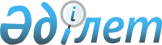 Об установлении охранной зоны магистрального газопровода "Бейнеу-Бозой-Шымкент"Постановление акимата Южно-Казахстанской области от 6 августа 2015 года № 238. Зарегистрировано Департаментом юстиции Южно-Казахстанской области 25 августа 2015 года № 3324

      В соответствии с пунктом 1 статьи 121 Земельного кодекса Республики Казахстан от 20 июня 2003 года, пунктом 1 статьи 14 Закона Республики Казахстан от 22 июня 2012 года «О магистральном трубопроводе», подпунктом 8) пункта 1 статьи 27 Закона Республики Казахстан от 23 января 2001 года «О местном государственном управлении и самоуправлении в Республике Казахстан» и на основании протокола областной земельной комиссии от 17 ноября 2014 года № 41, акимат Южно-Казахстанской области ПОСТАНОВЛЯЕТ:



      1. Установить охранную зону магистрального газопровода «Бейнеу-Бозой-Шымкент», проходящего по территории городов Арысь, Туркестан и Байдибекского, Ордабасинского, Отырарского, Сайрамского, Тюлькубасского районов, ограниченной условными линиями, общей площадью 1257, 4058 гектара, без изъятия земельных участков у собственников и землепользователей, входящих в данную зону, согласно приложению 1 к настоящему постановлению.



      2. Определить режим использования земель в охранной зоне магистрального газопровода «Бейнеу-Бозой-Шымкент» согласно приложению 2 к настоящему постановлению.



      3. Государственному учреждению «Аппарат акима Южно-Казахстанской области» в порядке, установленном законодательными актами Республики Казахстан, обеспечить:

      1) направление настоящего постановления, распространяемых на официальное опубликование в периодических печатных изданиях на территории Южно-Казахстанской области и информационно-правовой системе «Әділет»;

      2) размещения настоящего постановления на интернет-ресурсе акимата Южно-Казахстанской области.



      4. Настоящее постановление вводится в действие по истечении десяти календарных дней после дня его первого официального опубликования.



      5. Контроль за исполнением настоящего постановления возложить на заместителя акима области Туякбаева С.К.      Аким области                               А.Мырзахметов      Оспанов Б.

      Жилкишиев Б.

      Айтаханов Е.

      Каныбеков С.

      Садыр Е.

      Туякбаев С.

      Абдуллаев А.

      Исаева Р.

Приложение 1

к постановлению акимата

Южно-Казахстанской области

от «06» августа 2015 года № 238 Площади земель охранной зоны магистрального газопровода «Бейнеу-Бозой-Шымкент», проходящего по территориям городов Арысь, Туркестан и Байдибекского, Ордабасинского, Отырарского, Сайрамского, Тюлькубасского районов 

Приложение 2

к постановлению акимата

Южно-Казахстанской области

№ 238 от «06» августа 2015 года Режим использования земель в охранной зоне магистрального газопровода «Бейнеу-Бозой-Шымкент»      В пределах границ охранной зоны магистрального газопровода «Бейнеу-Бозой-Шымкент» не допускается:

      1) устройство переездов, грунтовых дорог и иных временных или постоянных транспортных пересечений трассы магистрального трубопровода и его охранной зоны без согласования с собственником магистрального трубопровода, места их размещения, порядка строительства, обустройства и использования;

      2) садоводство и лесоразведение, а также выполнение любых не согласованных с собственником магистрального трубопровода работ, кроме комплекса агротехнических работ для выращивания полевых сельскохозяйственных культур с пахотной глубиной не более тридцати пяти сантиметров;

      3) рекультивация дорог, обустроенных собственником магистрального трубопровода либо оператором, предназначенных для обслуживания магистрального трубопровода и обеспечения его физической защиты, а также воспрепятствование движению работников, выполняющих противопожарные и охранные функции на магистральном трубопроводе по этим дорогам, за исключением случаев, установленных законодательством Республики Казахстан;

      4) возведение любых построек и сооружений;

      5) организация стоянок автомобильных транспортных средств, тракторов и механизмов;

      6) производство мелиоративных земляных работ, сооружение оросительных и осушительных систем;

      7) производство горных, строительных, монтажных и взрывных работ, планировка грунта без согласования с собственником магистрального трубопровода;

      8) производство геологосъемочных, поисковых, геодезических и других изыскательных работ, связанных с устройством скважин, шурфов и взятием проб грунта (кроме почвенных образцов).
					© 2012. РГП на ПХВ «Институт законодательства и правовой информации Республики Казахстан» Министерства юстиции Республики Казахстан
				№Административно – территориальная единицаПлощадь охранной зоны, гав том числев том числев том числев том числев том числев том числев том числев том числев том числев том числев том числе№Административно – территориальная единицаПлощадь охранной зоны, газемли сельскохозяйственного назначения, гаиз них:из них:из них:из них:из них:земли запаса, газемли лесного хозяйства, газемли водного фонда, газемли населенных пунктов, гапрочие земли, га№Административно – территориальная единицаПлощадь охранной зоны, газемли сельскохозяйственного назначения, гапашня богарная, гапашня орошаемая, гамноголетние насаждения, гасенокосы, гапастбища, газемли запаса, газемли лесного хозяйства, газемли водного фонда, газемли населенных пунктов, гапрочие земли, га12345678910111213141город Арысь12,379111,35181,38379,96811,02732город Туркестан534,4130496,40590,009436,72140,9473458,727824,755113,2523Байдибекский район234,5534229,9931126,82738,477994,68793,78060,77974Ордабасинский район140,5914131,629824,294538,24952,913466,17242,03756,92415Отырарский район71,820571,03421,827269,20700,78636Сайрамский район212,7653198,709399,227342,878716,049040,554314,05607Тюлькубасский район50,883149,375438,48554,64836,24161,5077По областиПо области1257,40581188,4995290,2277132,803018,96240,9473745,55912,037528,535738,3331